VERIFICA FINALE DEL PDPAlunno/a:Classe:Anno Scolastico: SEZIONE ADATI ANAGRAFICI E INFORMAZIONI ESSENZIALI DELL’ALLIEVOSEZIONE BSEZIONE CVERIFICA DEGLI INTERVENTI EDUCATIVI E DIDATTICIL’allievo/a, sulla base delle valutazioni rilevate dai vari docenti della classe e secondo quanto sottoscritto nel PDP, a conclusione dell’anno scolastico:è riuscito/a a conseguire gli obiettivi di apprendimento previsti per tutte le discipline;è riuscito/a a conseguire gli obiettivi di apprendimento previsti solo in alcune discipline  (specificare le discipline):………………………………………………………………………………………………………………………………………………………………………………………………………………………………………………………………………………………………………………………………non è riuscito/a a conseguire gli obiettivi di apprendimento previsti in tutte le discipline.Elementi che hanno rallentato l’attività didattica e l’apprendimento:scarsa frequenza;inadeguato metodo di studio;limitata partecipazione;insufficiente motivazione;scarsa autostima;insufficiente autonomia;limitato uso degli istrumenti compensativi sottoscritti;□ altro ………………………………………………………………………………..........................Elementi che hanno facilitato l’attività didattica e l’apprendimento:buona motivazione;adeguato coinvolgimento;utilizzo degli strumenti compensativi sottoscritti;collaborazione tra docenti;clima di classe favorevolGli strumenti compensativi sottoscritti nel PDP sono stati:funzionaliin parte funzionaliper nulla funzionaliÈ stato necessario utilizzarne altri?NOSÌ (specificare quali)………………………………………………………………………………………………………………………………………………………………………………………………………………………………………………………………………………………………………………………………È stato necessario apportare alcune modifiche alle modalità di verifica sottoscritte nel PDP?NOSÌ (specificare i cambiamenti apportati)……………………………………………………………………………………………………………………………………………………………………………………………………………………………………………………………………………………………………………………………… È stato necessario apportare alcune modifiche ai criteri di valutazione sottoscritti nel PDP?NOSI (specificare i cambiamenti apportati)…………………………………………………………………………………………………………………………………………………………………………………………………………………………………………………………………………………………………………………………Metodologie previste per l’attività di recupero:apprendimento collaborativo in piccoli gruppi;apprendimento esperienziale e laboratoriale;peer education;dividere gli obiettivi di un compito in “sotto obiettivi”;utilizzo di mediatori didattici facilitanti l’apprendimento (immagini, mappe …);utilizzo di differenti modalità comunicative per attivare più canali sensoriali;favorire l’utilizzo di strumenti compensativi tecnologici;□ altro……………………………………………………………………………………I rapporti con la famiglia sono stati:regolari;saltuari;inesistentiData	 	CONSIGLIO DI CLASSE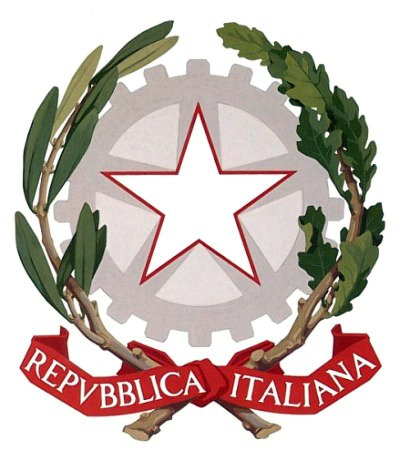 Circolo didattico statale “Leonardo Sciascia”Via Napoleone Colajanni, s.n. - 93100 Caltanissettasito web www.leonardosciascia.edu.itposta elettronica ordinaria clee001006@istruzione.itposta elettronica certificata clee001006@pec.istruzione.ittelefono 093421404 –  codice fiscale 80007120852codice per fatturazione elettronica UF4982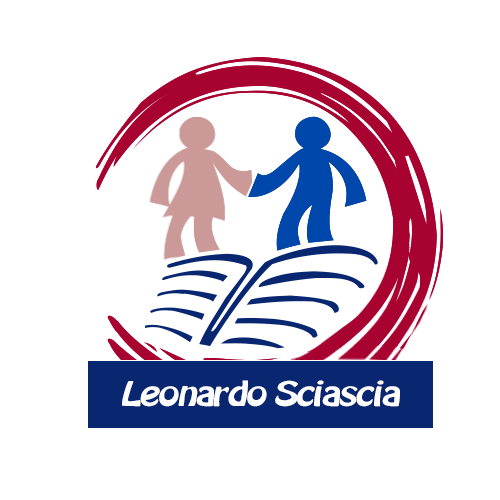 Nome e cognomeLuogo e data di nascitaClasseIndirizzoIdentificazione della condizione di bisogno educativo specialeServizio Sanitario NazionaleAltro Servizio PrivatoConsiglio di Classe tramite scheda di segnalazioneTipologia di bisogno educativo speciale(segnare con una X)Disturbi specifici dell’apprendimento:DSA con certificazione pubblicaDSA con certificazione privataDisturbi evolutivi specifici con diagnosi:Disturbo del linguaggioDelle abilità non verbaliDella coordinazione motoriaDell’attenzione e dell’iperattività (ADHD)Altri disturbi educativi speciali:Svantaggio socio-economicoLinguistico-culturaleDisagio comportamentale-relazionaleDocenteFirmaLa Dirigente ScolasticaAmbra RosaFirma autografa sostituita a mezzo stampa ai sensi e per gli effetti dell'art. 3 c.2 del D.Lgs 39/93